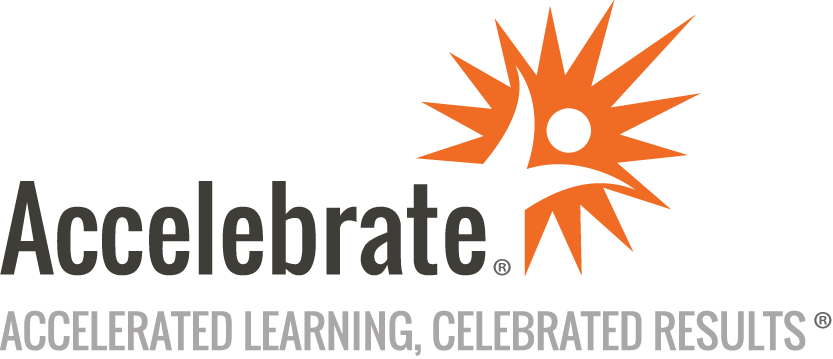 Azure for DevelopersCourse Number: AZR-140
Duration: 3 daysOverviewWhat does “move your application to the cloud” mean? What opportunities can you take advantage of to create scalable, reliable, and reliable applications using cloud-based services? How do you ensure that your application is secure and implement a “zero trust” solution for all your application’s components? This Azure for Developers training course answers these questions and more. Attendees learn how to design a cloud-based, serverless application while leveraging existing code resources and successfully take their application to the cloud.PrerequisitesAll students must have C# knowledge and some web development experience. No experience with Azure is required.MaterialsAll Azure training students receive comprehensive courseware.Software Needed on Each Student PCAttendees will not need to install any software on their computer for this class. The class will be conducted in a remote environment that Accelebrate will provide; students will only need a local computer with a web browser and a stable Internet connection. Any recent version of Microsoft Edge, Mozilla Firefox, or Google Chrome will be fine.ObjectivesSet up the Azure environment and an Azure SQL databaseDeploy a single-tier Web applicationDeploy two-tier Web applications that include web servicesSecure multi-tier applicationsImplement and secure a microservices architectureOutlineIntroductionAzure SQL Setting up an Azure SQL databaseAccessing Azure SQLControlling database access from an App ServiceHosting the Application Creating an App ServiceRegistering Your ApplicationDefining the storage required for a Web AppDeploying a Web AppProtecting your Web App with Web Application GatewayCreating Services Adding Web Services to an App ServiceDefining Web Services using Azure functionsIntegrating Web Services into App ServicesDistributing demand with Traffic ManagerIntegrating Web Services Defining API Management (APIM)Validating requestsControlling responseDefining the “whole application” configuration with App SettingsSecuring the Application Authenticating users and servicesAssigning permissions to servicesControlling accessKeeping secrets with KeyVaultArchitecting Microservices Creating loosely-coupled applications with Storage QueuesBuilding extendable applications with Service BusLinking services with event-driven applicationsAuthorizing microservicesConclusion